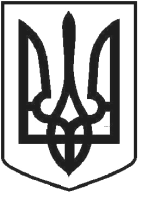 ЧОРТКІВСЬКА    МІСЬКА    РАДАВИКОНАВЧИЙ КОМІТЕТР І Ш Е Н Н Я (проєкт )2021 року  № Про демонтаж незаконно встановленої вивіски по вул. Степана Бандери, 43 в м. ЧортківУ зв’язку з порушенням вимог Порядку розміщення вивісок в місті Чортків та наявності відповідних дозволів по вул. Степана Бандери в м. Чортків, враховуючи розпорядження Чортківського міського голови від 09 листопада 2021 року № 274-ОД “Про створення робочої групи з питань  регулювання законності встановлення вивісок та демонтажу незаконно встановлених вивісок на території міста Чорткова”,  заяви гр. Пандрак Оксани Іванівни про створення комісії щодо законності встановлення рекламної конструкції на фасаді будинку, Акту огляду вивісок на фасаді будинку по вул. Степана Бандери, 43 від 6 грудня 2021 року, відповідно до Порядку розміщення вивісок в місті Чортків, затвердженого рішенням Чортківської міської ради від 10.11.2017 № 842,  керуючись ст. 29 та 52 Закону України «Про місцеве самоврядування в Україні», виконавчий комітет Чортківської міської радиВИРІШИВ :1. Затвердити акт огляду вивісок на фасаді будинку по вул. Степана Бандери, 43 у  м. Чортків  від 6 грудня 2021 року. 2. Рекомендувати власникам вивісок усунути порушення щодо самовільного встановлення вивіски на фасаді будинку по вул. Степана Бандери, 43, зазначених у додатку 1 (додається) до 31.01.2022 року. Підставою для демонтажу є недотриманням вимог, а саме:2.1. Невідповідність вимогам п. 6 Порядку розміщення вивісок в місті Чортків (далі Порядок) “Про демонтаж самовільно встановлених вивісок та відповідальність за їх незадовільний зовнішній вигляд”; 2.2. Невідповідність вимогам п.3 Постанови Кабінету Міністрів України від 29.12.2003 № 2067 «Про затвердження Типових правил розміщення зовнішньої реклами», ст. 16 Закону України "Про рекламу" від 03.07.1996 р. № 270/96-ВР зі змінами, а саме розміщення вивісок у населених пунктах проводиться на підставі дозволів, що надаються виконавчими органами сільських, селищних, міських рад, в порядку, встановленому цими органами; 2.3. Невідповідність п. 4.5. Порядку, щодо правил розміщення вивісок в межах історичного ареалу міста Чорткова та Історико-архітектурному  опорному плану м. Чорткова,  затвердженого наказом Міністерства культури України від 26.01.2019 № 42.3. У випадку не виконання пункту 2 цього рішення, доручити КП “Благоустрій” здійснити демонтаж вивісок на фасадах будівель, зазначених у додатку 1.4. Доручити відділу архітектури та містобудівного кадастру управління комунального господарства, архітектури та капітального будівництва та відділу муніципальної інспекції та контролю за паркуванням міської ради вручити копії даного рішення власникам вивісок на фасадах будівель, зазначених у додатку 1, до 24.12.2021 року.5. Відділу  інформаційної політики оприлюднити дане рішення на сайті Чортківської міської ради та офіційній сторінці  міської ради у соціальній мережі.6. Копію рішення направити до відділу архітектури та містобудівного кадастру управління комунального господарства, архітектури та капітального будівництва, відділу муніципальної інспекції та контролю за паркуванням міської ради та до КП «Благоустрій».7. Контроль за виконанням даного рішення покласти на заступника міського голови з питань діяльності виконавчих органів міської ради Віктора ГУРИНА.Міський голова                                                    	         Володимир ШМАТЬКОЗаяць Н. М.Юрчишин В. М.Грещук В.С.Кирилів Н. Є.